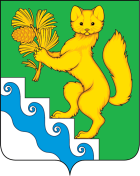 АДМИНИСТРАЦИЯ БОГУЧАНСКОГО РАЙОНАП О С Т А Н О В Л Е Н И Е09.08. 2022                      с. Богучаны                             № 764-пО внесении изменений в Административный  регламент «предоставление информации об образовательных программах и учебных планах, рабочих программах учебных курсов, предметов, дисциплин (модулей), годовых календарных учебных графиках», утвержденный постановлением администрации Богучанского района от 06.07.2016 №497-пВ соответствии со ст. 11.1, 11.2 Федерального закона от 27.07.2010 № 210-ФЗ "Об организации предоставления государственных и муниципальных услуг", Постановлением Правительства Красноярского края от 14.03.2012 N 93-п "Об утверждении Порядка разработки и утверждения административных регламентов предоставления государственных услуг исполнительными органами государственной власти Красноярского края, случаев и порядка проведения экспертизы проектов административных регламентов предоставления государственных услуг, разработанных органами исполнительной власти Красноярского края", Постановлением администрации Богучанского района  от 13.11.2020 №1156-п «О реорганизации Муниципального  казённого общеобразовательного учреждения Богучанская открытая (сменная) школа», Постановлением администрации Богучанского района от 10.08.2021 №648-п  «О реорганизации Муниципального казённого дошкольного образовательного учреждения детский сад  «Сказка» п. Нижнетерянск путем присоединения  к  Муниципальному казённому общеобразовательному учреждению  Нижнетерянская школа, руководствуясь  ст. 7, 43, 47 Устава Богучанского района Красноярского края,ПОСТАНОВЛЯЮ:В приложении 1 к Административному регламенту  «предоставление информации об образовательных  программах и учебных планах, рабочих программах  учебных курсов, предметов, дисциплин (модулей),  годовых календарных учебных графиках», утвержденному постановлением администрации Богучанского района от 06.07.2016 №497-п, внести следующие изменения:1.1.  Строку 8  «Муниципальное казённое общеобразовательное учреждение Богучанская открытая (сменная) школа» и строку 52 «Муниципальное казённое дошкольное образовательное учреждение детский сад  «Сказка» п. Нижнетерянск» исключить;1.2. В строке 27 слова «Муниципальное казённое образовательное учреждение дополнительного образования детей Центр дополнительного образования детей» заменить словами «Муниципальное бюджетное образовательное учреждение дополнительного образования детей «Центр роста»;   Контроль за исполнением настоящего постановления возложить на заместителя главы Богучанского района по социальным вопросам  И.М. Брюханова.Постановление вступает в силу со дня, следующего за днём официального опубликования в Официальном вестнике.Постановление подлежит размещению на официальном сайте Богучанского района (www.boguchansky-raion.ru).Глава Богучанского  района                                                          А.С.Медведев